Российский музей леса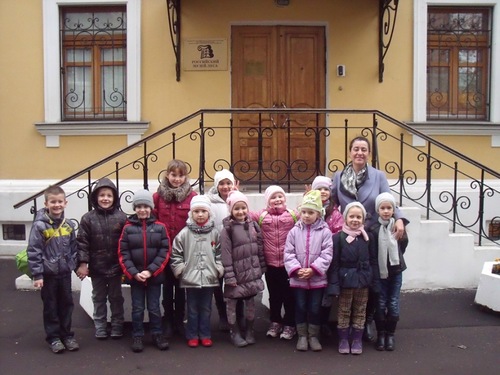 В рамках реализации проекта «Дети в музее» в подготовительной группе «Почемучки» была организована экскурсия в «Российский музей леса».Походу в музей предшествовала подготовительная работа, включающая в себя разнообразную совместную деятельность воспитателя с детьми.1.Беседа «Что мы знаем о музеях?»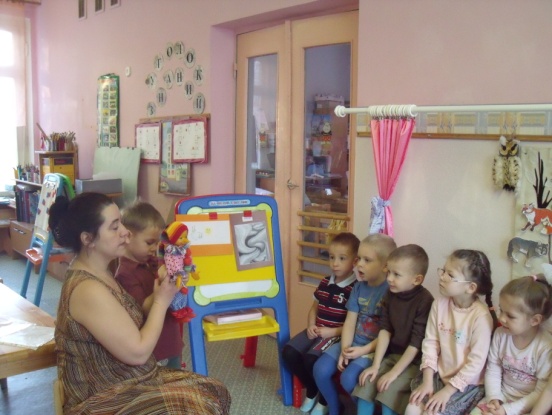 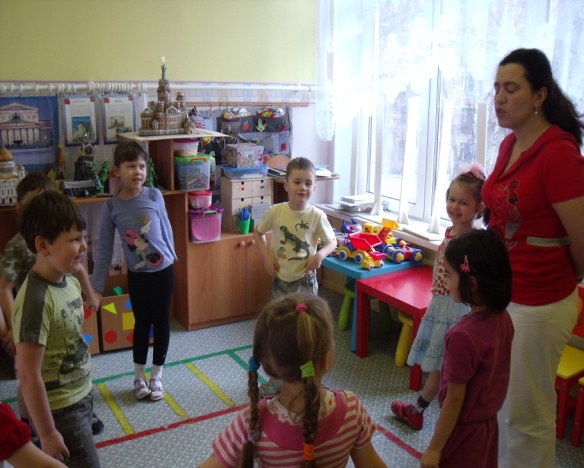 2.Беседа «Мы хотим, чтоб птицы пели»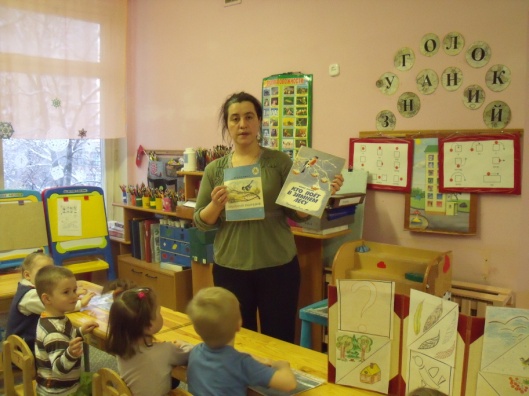 Рассказы о  птицах наших лесов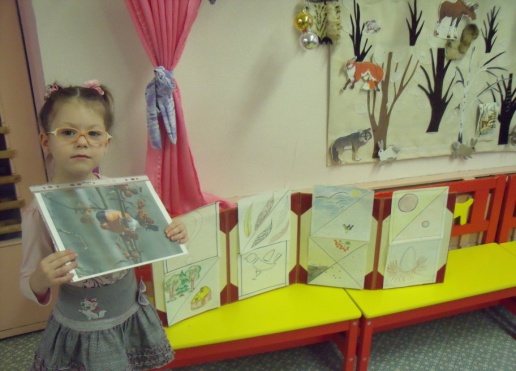 3.Прогулки и наблюдения за сезонными изменениями в природе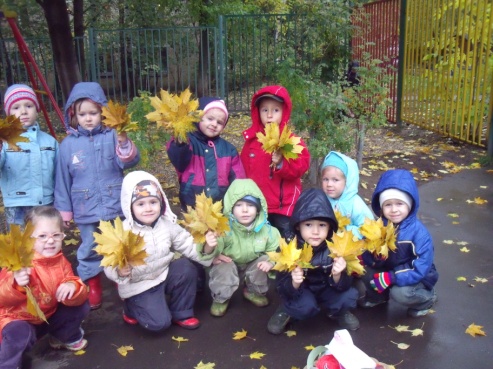 4.Деятельность в природном уголке, выставка поделок из природного материала, ведение календаря природы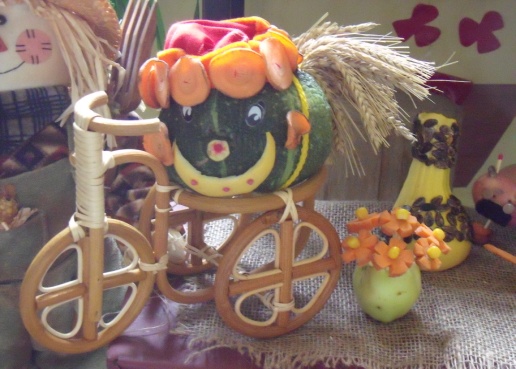 5.Создание «Уголка леса» в группе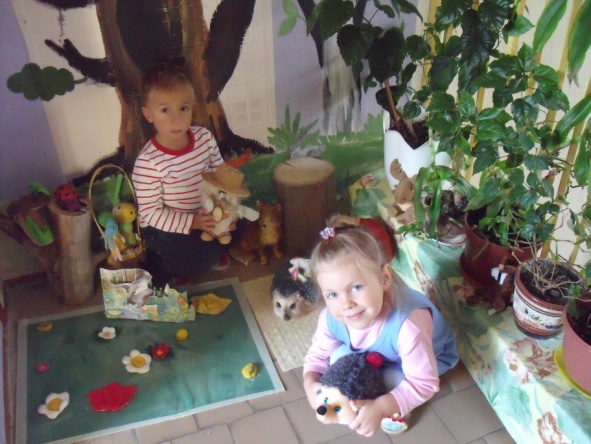 6. Осенние посадки (сажаем чеснок, лук, семена и луковицы цветов)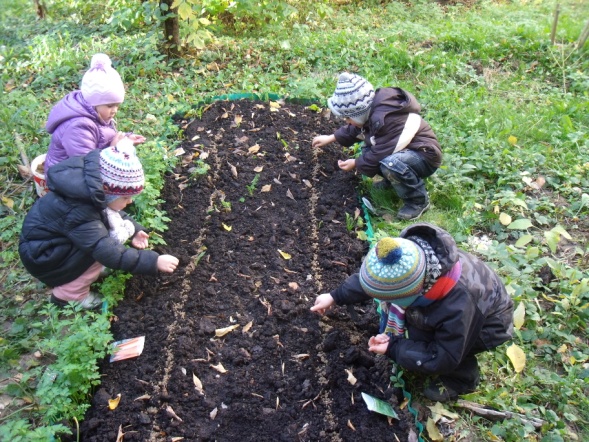 7.Наблюдения за птицами, прилетающими на кормушку, за белками, прибегающими на территорию детского сада, подкармливание зимующих птиц и животных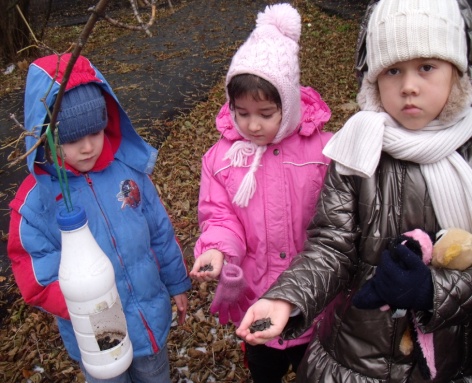 8.Сюжетно-ролевая игра «Доктор Айболит помогает животным и птицам»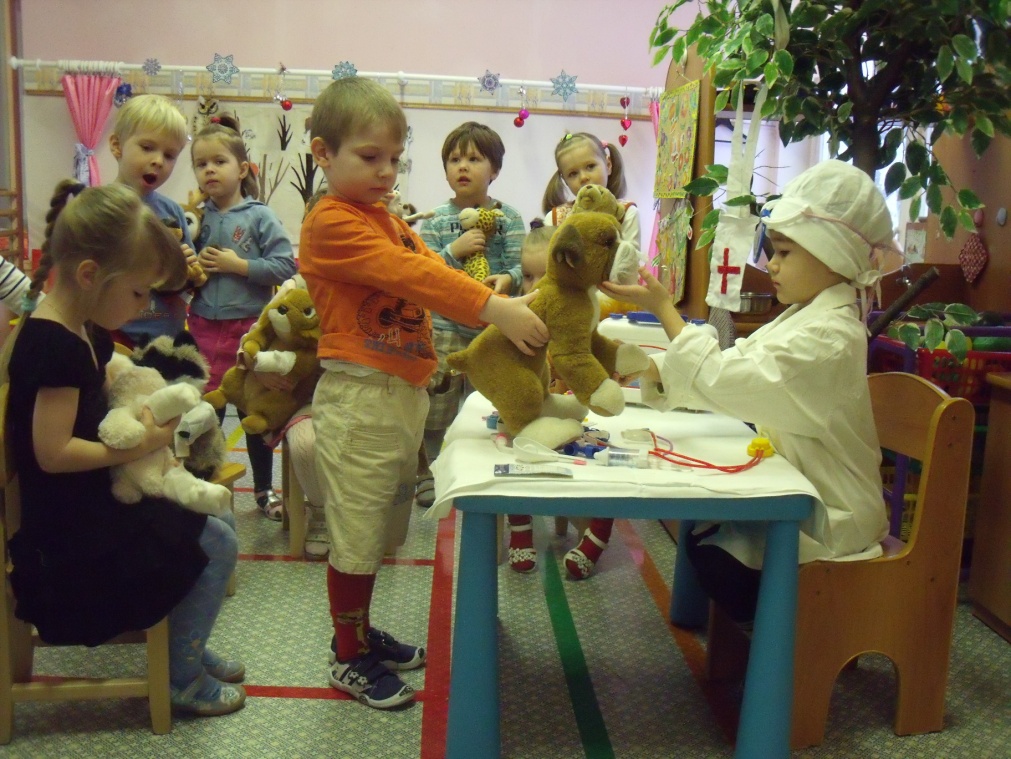 Подготовительная группа «Почемучки» на экскурсии 10 ноября 2013 г.Главное направление в работе музея – содействовать распространению у детей знаний о лесе.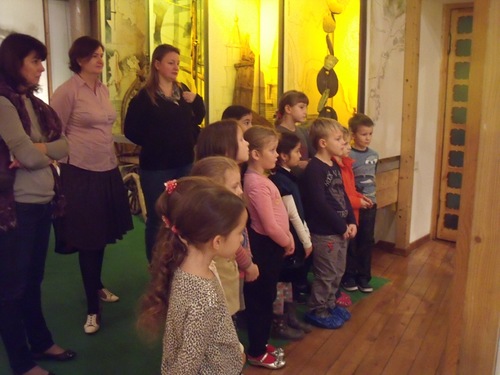 Зал «Русь деревянная» знакомит детей с многообразием применения древесины в прошлом. Дети познакомились с русским шатровым деревянным зодчеством, увидели фрагмент настоящей стены избы с резным окошком.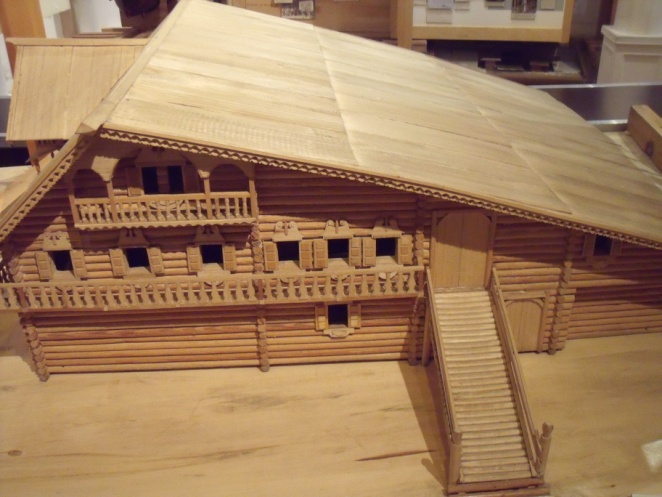 Зал «Государево око» рассказывает о становлении государственного управления лесами в России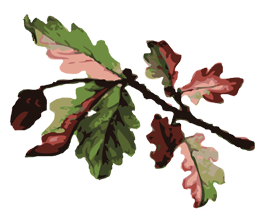 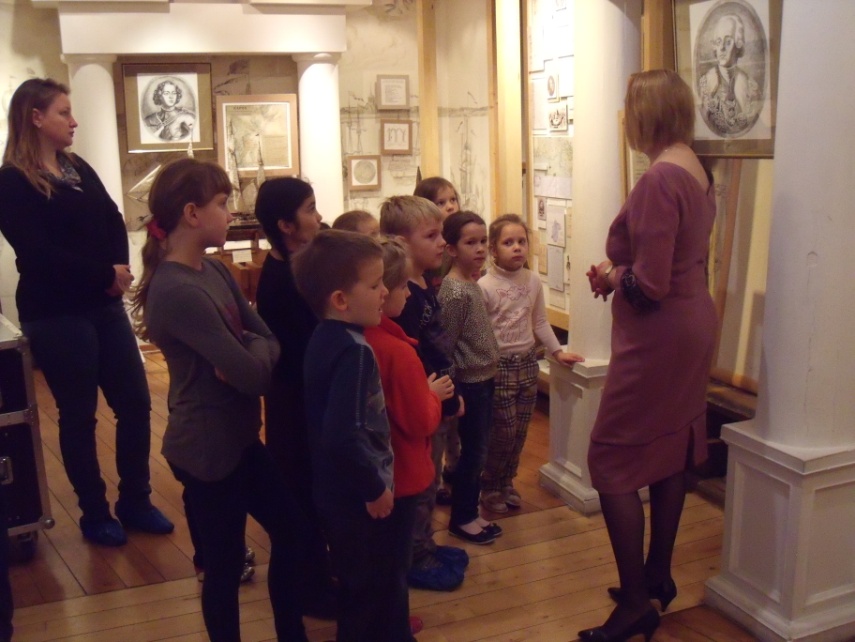 В зале «Храм леса» дети окунулись в сказочную атмосферу леса. Резные деревянные врата создают у детей и взрослых полное ощущение леса как храма природы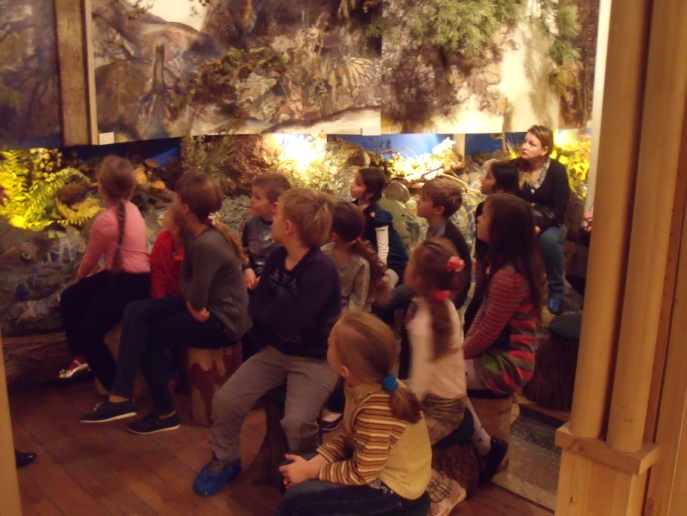 На фоне живописных стен дети могли увидеть природные экспонаты: зверей, птиц, насекомых, уголки растительного и грибного царства, и многое другое.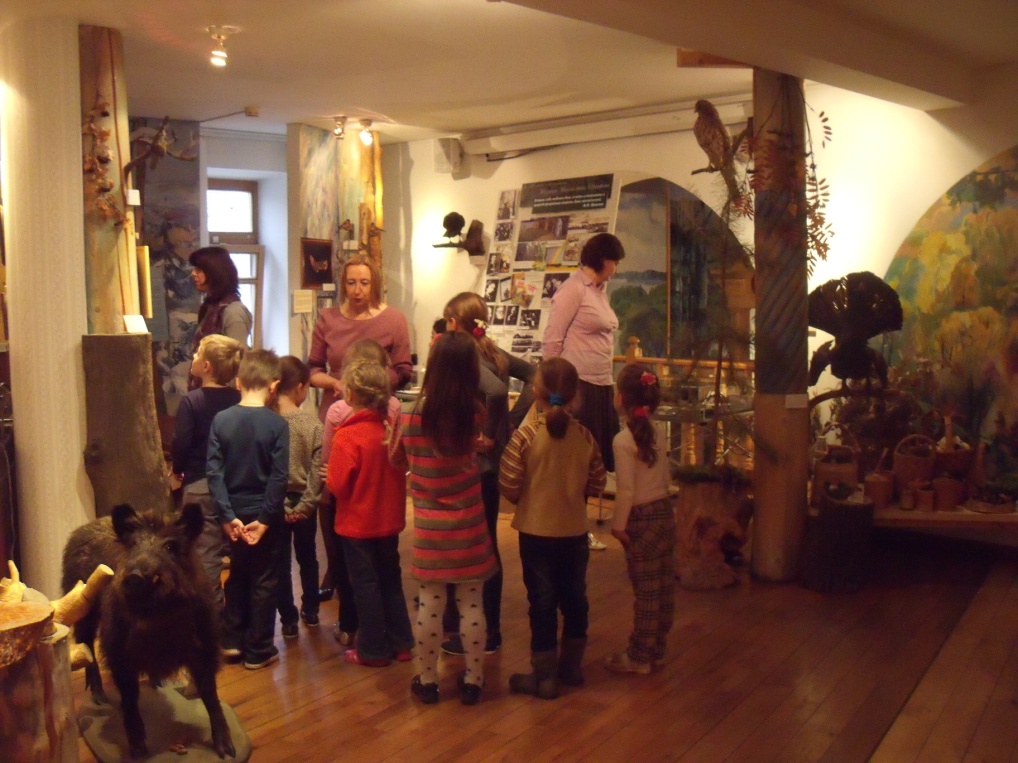 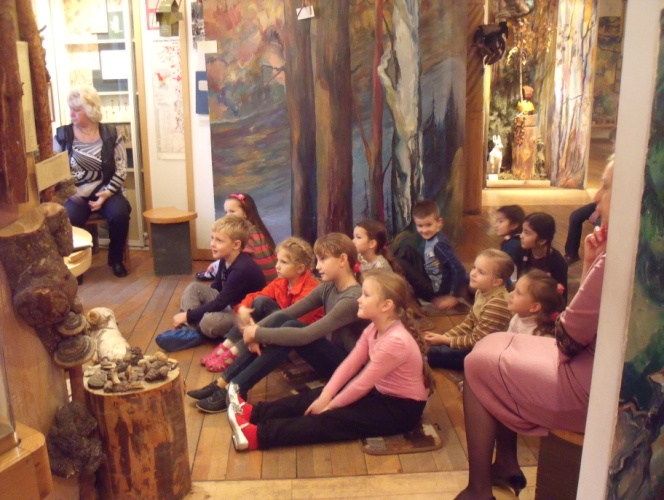 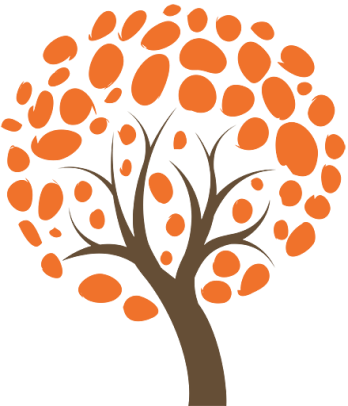 Лес – это дом для зверей и птиц. Берегите лес!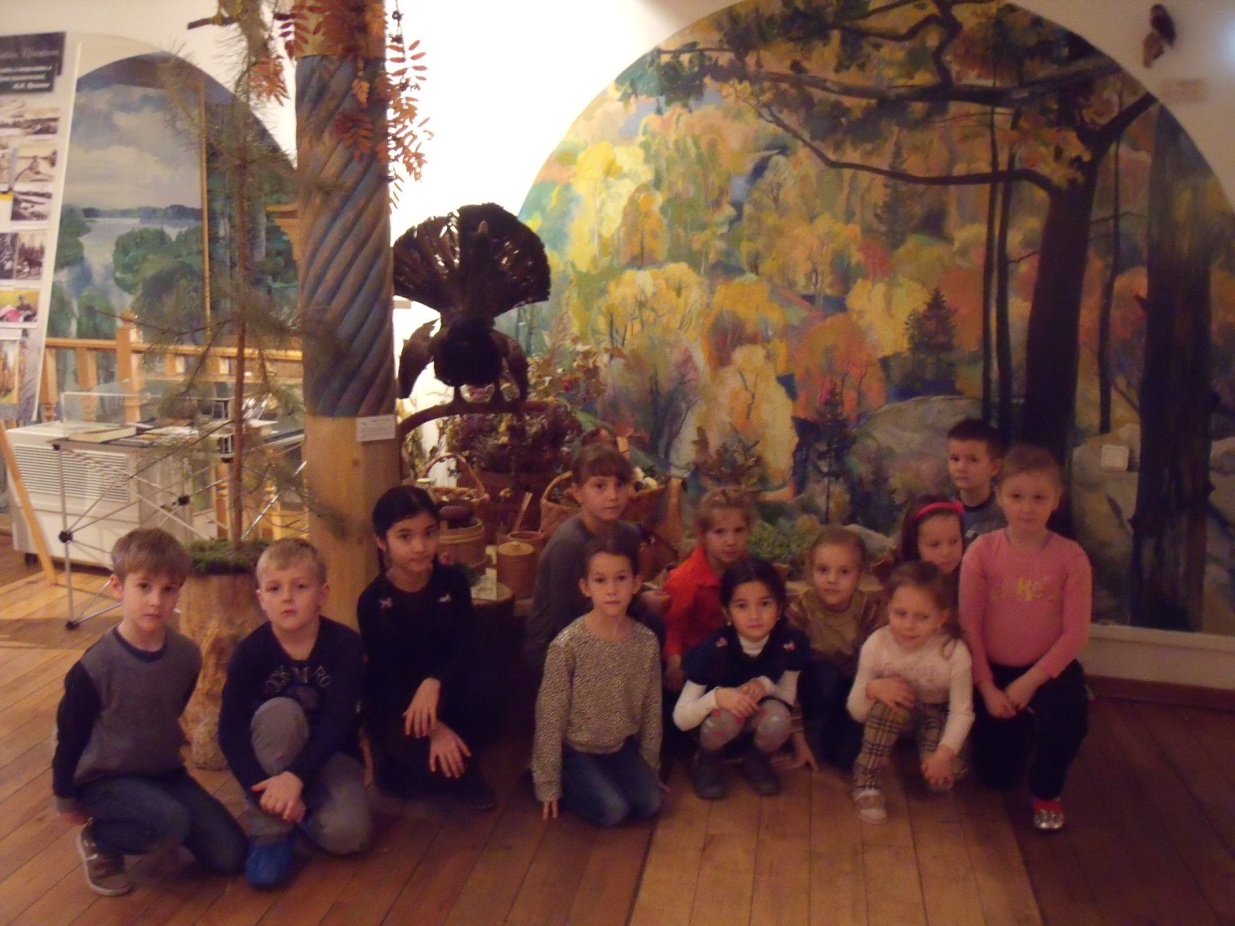 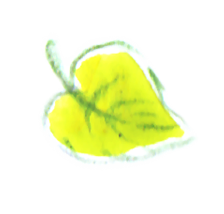 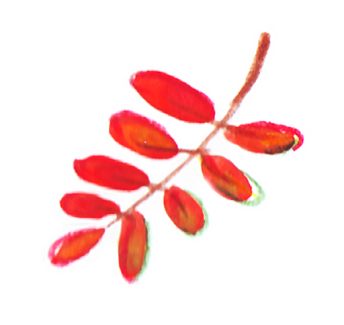 